Logros y competencias:Valora apropiadamente la importancia de la Geometría en el ámbito cotidiano para establecer criterios y referencias espaciales del mundo que lo rodea..Construye, dibuja e identifica polígonos y triángulos utilizando herramientas como reglas, escuadras y transportadores o a mano alzada, si es el caso.Identifica los elementos de los polígonos y los identifica según sus características y los reconoce dentro de una figura geométrica mixta o combinación de líneas en un plano.Resuelve polígonos utilizando los conceptos,  definiciones y teoremas encontrando los lados y ángulos faltantes de la figura geométrica.PLAN DE APOYO - GEOMETRÍA – TERCER  PERÍODO (6-7)Actividades a desarrollar.Investiga los diferentes tipos de polígonos según su forma, tamaño de sus lados y tamaño de sus ángulos internos.  Realiza de cada tipo de polígono consultado un dibujo que lo represente y explica en el dibujo el por qué su nombre.Recorta en cartulina o cartón cada uno de los polígonos consultados en el punto anterior, colocando el nombre para cada uno de ellos.Realiza un dibujo de un polígono donde muestres cada uno de sus elementos que lo conforman.Diseña y construye una sopa de letras donde incluyas 20 palabras relacionadas con el tema de los polígonos.Resuelve el siguiente crucigrama - POLÍGONOS5. Construye un rompecabezas con un mínimo de 20 piezas, que contenga POLÍGONOS, rectángulos y triángulos.   A cada pieza le debes colocar el nombre de la figura geométrica, si es un triángulo colócale el nombre del tipo de triángulo correspondiente.METODOLOGÍA DE LA EVALUACIÓN:El trabajo se debe presentar en hojas de block, a mano, con letra legible y buena ortografía.No debe tener tachones ni enmendaduras.Recuerde que la recuperación consta de dos etapas, la primera es el trabajo escrito, la segunda la sustentación al Docente del mismo.OBSERVACIONES:Fecha de Entrega:Fecha de sustentación y/o evaluación:Nombre del Estudiante:  _______________________________________Grado: _________Firma del Docente:________________________________Firma del Estudiante:_____________________________________Firma del Padre de Familia:_______________________________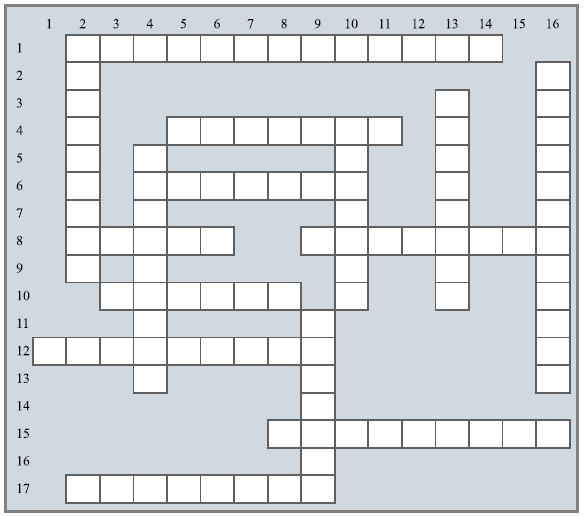 